Основна школа ,,Павле Поповић“Трг палих бораца 3Вранић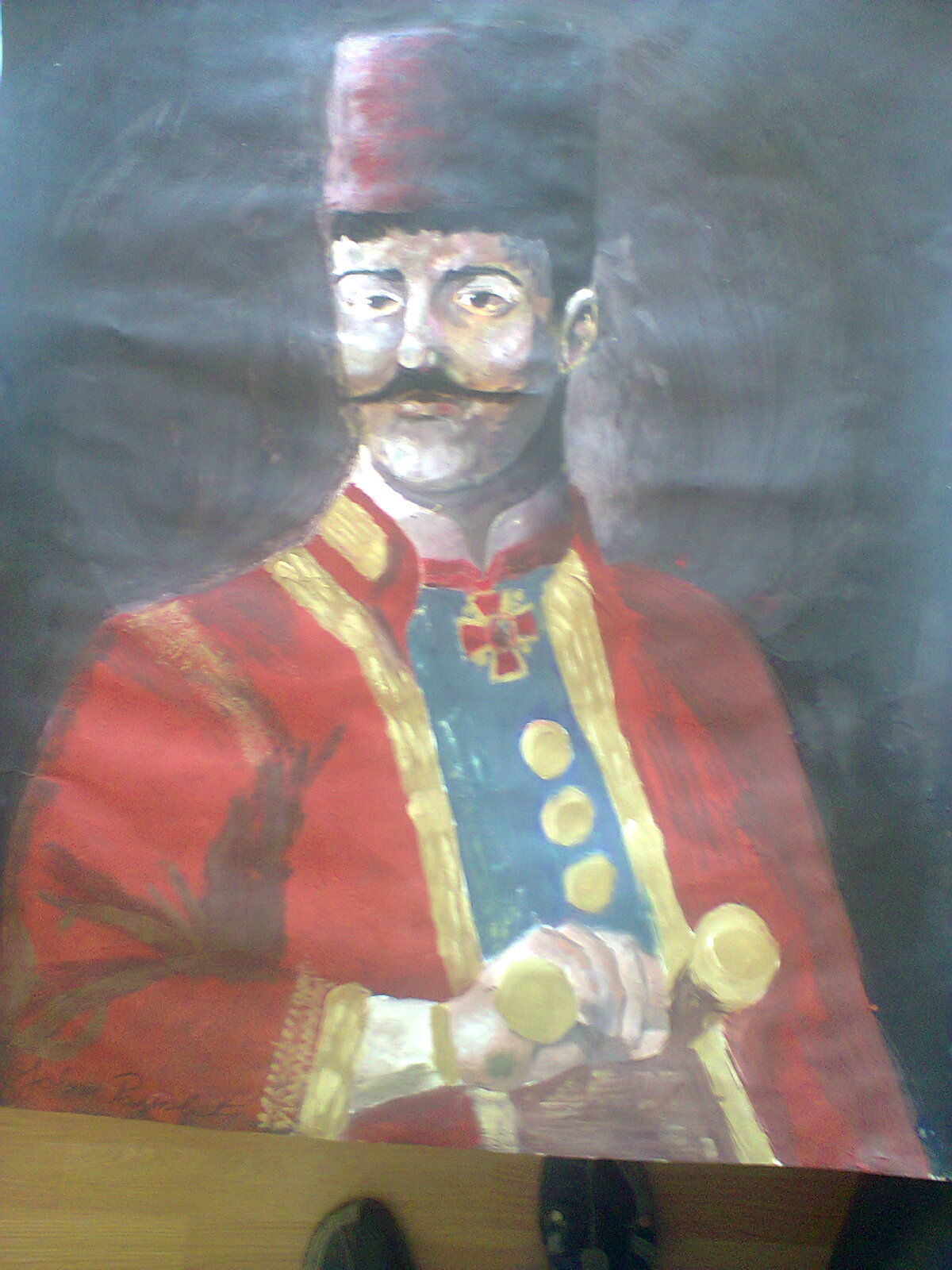 Вранић, јул 2021. годинеУВОДУ основној школи „Павле Поповић" у матичној школи у Вранићу и подручном одељењу у Мељаку редовна настава и ваннасатвне активности се реализују у две смене. Последњих година све је више родитеља који су заинтересовани за отварање продуженог боравка у школи, што је условљено променом радног времена родитеља и немогућношћу да своју децу доводе и преузимају из школе, као и ситуацији да код куће не постоји особа која може да сачека дете. 2. Циљеви и задаци наставе у продуженом боравкуНабројаћемо неке основне циљеве и задатке наставе у продуженом боравку:Подизање нивоа опште заштите и бриге о ученицима млађих разреда у време запослености њихових родитеља;Подизање нивоа опште културе ученика;Већи степен вертикалне и хоризонталне повезаности градива које се реализује часовима редовне наставе кроз тематско радионичарско планирање активности;Подршка у целовитом развоју деце, унапређивање социјално-емоционалног развоја ученика;Праћење успеха у напредовању ученика у наставним активностима;Индивидуални и групни рад са ученицима у процесу стицања знања;Идентификовање ученика којима је потребан корективни рад и допунска настава у циљу постизања бољих резултата;Рад са даровитим ученицима и додатно ангажовање у њиховом раду;Праћење и проучавање интересовања ученика и њихово укључивање у рад различитих радионица;Развијање радних навика код ученика;Подизање нивоа васпитне улоге школе кроз активности;Пружање базичних знања и вештина, њихово повезивање са реалним животом као и њихова примена у свакодневном животу;Увођење ученика у методе и технике учења ;Развијање и неговање другарства, пријатељства и толеранције;Подстицање индивидуалне одговорности ученика;Усвајање вредности заједничког живота;Усвајање и прихватање позитивних и сузбијање негативних облика понашања;Развијање међусобног поштовања, поверења, искрености, уважавања личности, једнакости и отворене комуникације;Развијање комуникативне способности и конструктивног решавања сукоба или конфликта са вршњацима и одраслима;Подстицање социјализације, разумевања и прихватања међусобних разлика;Подстицање групног рада, споразумевања, сарадње и дружења;Подстицање и развијање међупредметних компетенција ученика.3. Просторна и материјално- техничка опремљеност продуженог боравкаПросторије за продужени боравак имале би више намена: самостални рад ученика у циљу савлађивања образовно–васпитних задатака, израда школских и домаћих задатака, организовано коришћење слободног времена, одмор и рекреација ученика.Продужени боравак би се организовао у две учионице површине 48m2 и 44m2 што задовољава услове о потребној квадратури по ученику, у складу са Правилником о ближим условима за оснивање, почетак рада и обављање делатности основне школе („Службени гласник РС - Просветни гласник", број 5/2019) Просторна и материјално- техничка опремљеност продуженог боравка се одликује следећим елементима:	Ученици у продуженом боравку имају своје наставнике разредне наставе и учионице са простором за вишеструке активности. Постоје у потпуности обезбеђени услови за боравак који је намењен деци првог и другог разреда у ваннаставном времену. Наставници праве распоред и организују активности у складу са интересовањима, жељама и потребама ученика. Ученици у продуженом боравку, организовано и плански, уз стручно-педагошку помоћ и сарадњу са наставником, утврђују, продубљују, примењују и усвајају нова знања, вештине и навике. Време се проводи у измиривању школских обавеза, игри, одмору. Наставници поклањају пажњу и пружају помоћ деци у учењу и при изради домаћих задатака. Ученици се оспособљавају да самостално обављају своје обавезе у каснијем школовању. По измирењу школских обавеза, слободно време је осмишљено  према индивидуалним афинитетима и потребама сваког детета. Активности у слободном времену ученика имају првенство рекреативно-забавни и стваралачки карактер.Програм рада продуженог боравка остварује се у просторијама које  су  прилагођене , опремљене и намењене  за остваривање рада продуженог боравка, као и за опуштање ученика после или пре наставе. Ова просторија је димензије 48 квадрата у Вранићу и 44 квадрата у Мељаку. У њима је смештено 15 модерно дизајнираних столова и столица прилагођених деци, 2 ормара за друштвене игре и радове ученика, два ормара за свеске и радни материјал ученика који користе у боравку, ТВ, ДВД,  две табле, место где деца остављају своје ранчеве. Поред ове налази се и просторија школске библиотеке која је опремљена са преко 8000 наслова занимљиве литературе и књига. У кутку за опуштање имамо модерно дизајниране подметаче на којима ученици седе и опуштају се уз гледање образовно- едукативних емисија за децу. Поред ове учионице за израду домаћих задатака користићемо и две мање учионице у приземљу школе у Вранићу од око 20 квадрата,  а то су просторије музичке школе ,,Марко Тајчевић“ из Лазаревца која делује у школи од 2019. године.Предност овакве организације рада у продуженом боравку представља и повезаност са сеоском библиотеком, огранком Градске библиотеке ,,Бранко Ћопић“ у Дому културе непосредно поред зграде матичне школе у Вранићу, али и могућност сарадње и повезивања са радионицом  Обогаћеног једносменског рада ,, У свету боја и облика“, као и радионицом ,,Опажај и буди креативан!“ у Мељаку.Боравак се налази изнад фискултурне сале у Вранићу и на спрату подручне школе у Мељаку. Територијално је издвојен у односу на наставу старијих разреда, односно трећег и четвртог разреда у Мељаку. Такође има и засебан тоалет, како у Вранићу, тако и у Мељаку недавно адаптиран.4.  НАСТАВНА СРЕДСТВАПросторија за продужени боравак била би опремљена свим потребним наставним средствима: ТВ, ДВД плејер, рачунари, ЦД-ови, као и са културно забавним садржајима који одговарају узрасту ученика. Ученицима ће бити доступна и сва наставна средства из разредне наставе, јер ће наставник разредне наставе из продуженог боравка и одељењски старешина чинити тим који ради са децом. Ученицима ће на располагању бити књиге из школске библиотеке, дигитална учионица, спортски реквизити, друштвене игре.5. НАСТАВНИ КАДАР И ОРГАНИЗАЦИЈА РАДА СА УЧЕНИЦИМА ОБУХВАЋЕНИМ ПРОДУЖЕНИМ БОРАВКОМОрганизација рада у продуженом боравку, обухвата све облике и видове образовно- васпитног рада ученика који проистичу из Годишњег плана рада школе, за школску 2021/2022. годину и Школског програма.Како у текућој школској години, постоји велика заинтересованост родитеља ученика првог разреда (садашњих првака), као и родитеља деце предшколског узраста односно будућих првака, појавила се потреба за отварањем две хетерогене групе продуженог боравка за ове ученике – једне хетерогене групе ученика првог и другог разреда у матичној школи у Вранићу и друге хетерогене групе ученика првог и другог разреда у подручној школи у Мељаку, почев од школске 2021/2022. године. У продуженом боравку са ученицима би радили наставници разредне наставе. Тежина и време за израду задатака били би прилагођени групи ученика и сваком ученику појединачно. Одељењски старешина и наставник разредне наставе у продуженом боравку, чинили би тим који свакодневно, активно сарађује и прати напредак и развој сваког ученика и омогућава му да напредује у складу са индивидуалним способностима. На тај начин постижемо праћење сваког ученика у складу са развојним, образовним, психолошким особинама. Обавеза наставника разредне наставе у продуженом боравку је вишеструка, а може се изразити као:развијање колектива ученика различитих узрасних група и организовање  њиховог времена на дневној бази;организовање групног и индивидуалног рада ученика на изради домаћих задатака и савлађивању школског градива; пружање помоћи и организовање међусобног помагања ученика;пружање помоћи у савладавању наставних садржаја и изради домаћих задатака ученицима из депривираних средина;подстицање, мотивисање ученика у циљу квалитетнијег коришћења времена, усвајања наставних садржаја и израде задатака и сл.;квалитетно организовање слободног времена ученика, неговање културних и традиционалних вредности;организовање исхране ученика и изграђивање навика културног понашања приликом обедовања ( у неком наредном периоду). 6.  ПЛАНИРАЊЕ И ПРОГРАМИРАЊЕ РАДА И ПЕДАГОШКА ДОКУМЕНТАЦИЈА У  ГРУПИ ПРОДУЖЕНОГ БОРАВКАУ продуженом боравку план и програм рада биће усклађен са Годишњим планом рада школе, Школским програмом, при чему ће годишњи план и програм рада настаника разредне наставе у боравку бити усклађен са плановима рада одељењских старешина. На тај начин омогућава се да сви ученици, у складу са индивидуалним особеностима буду пропорционално временски ангажовани на изради домаћих задатака и усвајању наставних садржаја. Свакодневна комуникација између наставника разредне наставе у боравку и одељењских старешина је основна и неопходна и представља полазну основу планирања рада у боравку. Наставник разредне наставе у продуженом боравку води одговарајућу прописану документацију, коју чине: основни подаци о ученику, дневна организација времена, распоред часова из свих одељења из којих су ученици укључени у продужени боравак, евиденција изостанака у току месеца, годишњи план рада, месечни план рада, преглед дневног рада са подацима за свакодневно евидентирање, карактеристична запажања о ученицима у погледу понашања, рада, интересовања и напредовања, евиденција успеха ученика у школи, записници са родитељских састанака и евиденција сарадње са родитељима ученика, закључци са седница одељенских већа који се односе на рад у продуженом боравку.Наставник разредне наставе у продуженом боравку обавезан је да води додатну педагошку документацију у Дневнику образовно-васпитног рада који пружа увид у евиденцију долазака ученика, организацију и реализацију процеса рада продуженог боравка и омогућава континуирано праћење развоја и успеха ученика током школске године.У дневни рад продуженог боравка, између осталог, уписује се мишљење о раду и напредовању ученика на крају сваког класификационог периода ( прво тромесечје, прво полугодиште, друго тромесечје, друго полугодиште ) у току школске године. Наставник уноси податке о самосталности при изради задатака, мотивацији за рад, концентрацији ученика, времену које је ученику потребно за извршавање задатака. Уписује се и мишљење о раду ученика  у слободним активностима, о прихватању активности, степену активног односа према раду, марљивости и уредности.У оквиру реализације наставе продуженог боравка, неопходна је вишеструка сарадња са родитељима, али и наставницима из редовне наставе, предметне наставе, стручном службом, као и локалном заједницом,Продужени боравак Основне школе ,,Павле Поповић“ у Вранићу и Мељаку ће омогућити ученицима занимљиво и корисно проведено време, а родитељима, на првом месту, безбедност наше  деце, сигурност и поверење у васпитно-образовни рад наставника разредне наставе.Зашто смо ставили синтагму речи васпитно- образовни рад наставника разредне наставе? Зато што је организација наставе у продуженом боравку да се на првом месту испољи васпитни елемент постојања школе као заједнице у којој се сви заједно едукујемо и учимо једни од других да постанемо још бољи него што јесмо. И по завршетку наставе деци је потребно пријатно и стимулативно окружење, које највише подсећа на породичну топлину. Продужени боравак наше школе је замишљен тако да омогућава деци да комбинују учење и забаву кроз разна креативна сазнања  и едукативне активности. Од асистенције приликом израде домаћих задатака до испољавања личних афинитета детета кроз забавне, културне  и спортске активности, наш едукативни програм је осмишљен тако да сви оду кући задовољни. Обележавање свих активности и презентовање разним циљним групама ће представљати нашу мисију јер имамо заједнички интерес- само срећно и задовољно дете је успешно дете!Нагласићемо и веома важну чињеницу коју никако не смемо да заборавимо- није увек материјални доказ у виду записа, белешке, фотографија мерило успешности остварених циљева, задатака и исхода. Постоје и нематеријални чиниоци који оплемењују и обогаћују та наша мала бића којима ћемо се посветити преданијим радом и жељом да у њих уткамо све лепе вредности нашег света. Тако ће наша визија делотворности наставе продуженог боравка у формирању комплетне и свестране личности детета добити своје пуно значење и богатство. 7. УЧЕНИЦИ И УСЛОВИ ЗА ЖИВОТ И РАД УЧЕНИКА У ПРОДУЖЕНОМ БОРАВКУ         Према анализи анкета родитеља ученика првог разреда (садашњих првака) и анкета родитеља деце предшколског узраста (будућих првака) постоји довољан број ученика за отварање две хетерогене групе продуженог боравка: једне хетерогене групе продуженог боравка за ученике првог и другог разреда у матичној школи у Вранићу (30 ученика) и једне хетерогене групе продуженог боравка за ученике првог и другог разреда у подручном одељењу у Мељаку (25 ученика),  почев од школске 2021/2022. године.      Већина родитеља ученика будућег првог и другог разреда је запослена. Родитељи који не раде, или ради само мајка, имају повремене послове (грађевина, комунално, трговина, пољопривреда), или често мењају послове.      Све је већи број породица са двоје деце млађег школског узраста у којима оба родитеља раде, па су потребе за отварањем продуженог боравка веће. Такође млађе разреде похађају ученици који код куће или немају адекватне услове за рад или не добијају потребну помоћ родитеља у савлађивању градива и изради домаћих задатака.         Из горе наведеног се може закључити да је потреба за продуженим боравком вишеструка.Организовани су тако да у потпуности прате рад редовне наставе:израда домаћих задатака (српски језик, математика, свет око нас, природа и друштво,...);утврђивање и вежбање наставних садржаја програма из свих наставних предмета;читање обавезне школске и домаће лектире, меморисање краћих поетских и прозних садржаја;довршавање ликовних радова;утврђивање и понављање научених песама и садржаја наставног предмета музичка култура. Самосталним радом, уз сталну стручну и педагошку помоћ и сарадњу са наставником, ученици организовано и плански утврђују, продубљују, примењују и усвајају нова знања, вештине и навике. Израда домаћих задатака се свакодневно организује у одређено време. Домаћи задаци урађени на часовима самосталног рада се анализирају, исправљају и вреднују, али се не оцењују. Важно је напоменути да ученици који имају тешкоће у савладавању наставног градива добијају помоћ у виду индивидуалног рада који подразумева допунске часове и додатно ангажовање наставника.Исто тако са напреднијим ученицима у продуженом боравку могу се плански и педагошки организовано задавати додатни задаци као што су:читање домаће лектире,читање листова и часописа за децу,коришћење енциклопедија и разноврсних материјала са звучним и звучно-визуелним садржајима,меморисање краћих поетских и прозних текстова,вођење дневника и календара природе и друштва,гледање одређених телевизијских емисија едукативног карактера.О планирању и остваривању ових активности ученика редовно се упознају родитељи на родитељским састанцима или на индивидуалним разговорима.7. 1. Слободно време ученикаСлободно време у настави продуженог боравка је рекреативно- забавног карактера. Организује се по принципу потпуне слободе, избора, добровољности и самоорганизованости ученика. Могућности су разнолике:организоване игре у школском дворишту ( игре са природним облицима кретања, елементарне игре, игре са реквизитима ),игре по избору ученика,игре у учионици ( друштвене, едукативне, музичке, језичке, математичке, такмичарске), игре у свечаној сали ( вежбе за обликовање тела),игре у учионици ( друштвене, едукативне, музичке, језичке, математичке, такмичарске), игре у фискултурној сали ( вежбе за обликовање тела),сређивање паноа, радног простора.7.2.  Слободне активности ученикаУ оквиру слободних активности ученика обрађују се теме које су допуна наставним садржајима редовне наставе и на тај начин се остварују васпитно-образовни задаци наставе продуженог боравка. Слободне активноси се планирају и програмирају, а у њиховој реализацији могу учествовати и сарадници ( библиотекар, вероучитељ, предметни наставници, наставници разредне наставе, родитељи, старији ученици...).Планирани садржаји за слободне активности су распоређени по следећим тематским целинама:Бонтон- Е, баш хоћу лепо да се понашам ( у породици, у школи, у трпезарији,у саобраћају, на улици, на јавном месту, на прославама, култура облачења у различитим приликама, однос према старијима, вршњацима, однос према својој и туђој имовини, права и обавезе, хумани однос према другима, понашање ученика-вредновање и самовредновање...),Дечја недеља,Обележавање значајних датума,Како живети здраво,Еколошке радионице- Свако треба да се брине о чистоћи околине,Спортске активности,Сачувајмо од заборава- Народна традиција,Наши великани ( Вук Караџић, Никола Тесла, Свети Сава, Доситеј Обрадовић, дечји песници и писци,Креативне радионице и забавне активности,Уметничке радионице (драмска, ликовна, музичка, рецитаторска, литерарна, луткарска, медијско изражавање, едукативне радионице...),Математичке радионице и логичко-математичке игре ( судоку, потапање бродића,икс-окс...),Припремање приредби, такмичења, квизова, продајних изложби,Тематска израда ликовних радова и уређење паноа,Слушање музике за децу,Гледање образовних дечјих емисија.7. 3. Рекреативне активности, посетеизлети, шетње у оквиру насеља и града;посета школским приредбама;посета библиотеци, биоскопу, позоришту, историјским и знаменитим објектима;учествовање у разним дечјим манифестацијама;учествовање у хуманитарним акцијама:7. 4. Обележавање значајних датума и догађаја Обележавање и прослава Дана школе ( 1. април);Обележавање и прослава школске славе Светог Саве;Обележавање верских празника( Божић, Ускрс, сеоска слава Свети Илија);Обележавање државних празника ( Дан државности, Дан примирја, Нова година, Празник рада );Обележавање посебно изабраних светских дана ( Дан јабука, Дан планете Земље…);Обележавање значајних датума ( 8. март, Дечја недеља, почетак годишњих доба...);Прослава ученичких рођендана.8. РАДНО ВРЕМЕРадно време у одељењима  продуженог боравка би било следеће:1. смена0805 – 1230 – редовна настава1230– 1300 – пауза за ручак1300 – 1500 – израда домаћих задатака1500 – 1730 – слободне активности2. смена0800 – 1000 – израда домаћих задатака1000 – 1030 – пауза за доручак1030 – 1230 – слободне активности1230 – 1300 – пауза за ручак1315 – 1730 – редовна настава9. ОРГАНИЗОВАЊЕ ИСХРАНЕ УЧЕНИКАУ зависности од избора родитеља, исхрана ученика би била организована по принципу доставе ручка, а квалитет исхране би био поверен одговарајућим организацијама задуженим за бригу о исхрани младих у школама. Оброке ће достављати организација коју одабере Савет родитеља, а трошкове исхране ће сносити родитељи ученика који користе услуге. У сарадњи са Домом здравља у Барајеву редовно ће се пратити физички развој ученика и опште здравствено стање. 10. ХИГИЈЕНСКО ТЕХНИЧКИ УСЛОВИХигијену у учионици продуженог боравка, одржаваће помоћно-техничко особље школе. У непосредној близини учионица за продужени боравак, налази се мокри чвор, што ће олакшати одржавање личне хигијене ученика.11. УПОЗНАВАЊЕ РОДИТЕЉА СА ОРГАНИЗАЦИЈОМ И РЕЗУЛТАТИМА РАДАКроз само анкетирање родитеља почело је и њихово упознавање са начином рада у продуженом боравку. За родитеље који су се одлучили и имају потребу да њихово дете буде обухваћено радом у продуженом боравку, биће организовани периодични родитељски састанци, када ће наставник разредне наставе преносити важне информације од значаја за све родитеље. У свакодневним контактима са родитељима, на пријему деце, и по потреби на заказаним индивидуалним састанцима, наставник разредне наставе ће извештавати родитеље о специфичностима за свако дете понаособ.Продукти рада ученика би такође били вид обавештавања и информисања родитеља о садржају рада у продуженом боравку, а успех ученика - и о квалитету рада. 12. ЗАКЉУЧАКОсновна школа „Павле Поповић'' у Вранићу и Мељаку располаже просторним капацитетима и опремом за рад у продуженом боравку. Такође постоји велика заинтересованост родитеља за отварањем продуженог боравка, за ученике будућег првог разреда и другог разреда.Поштовани родитељи/ други законски заступници,Молимо Вас да попуните следеће податке који су нам неопходни за добро функционисање продуженог боравка и правилно вођење педагошке документације.Ученик ће долазити у продужени боравак:
ДА – РЕДОВНО	ДА – ПОВРЕМЕНО		НЕЋЕ ДОЛАЗИТИ 		  (заокружити)

Име, презиме, разред и одељење ученика: ________________________________________Датум рођења ученика:  _________________________________________________________Име, презиме и телефон мајке: ___________________________________________________Име, презиме и телефон оца: _____________________________________________________Име, презиме и телефон старатеља: _______________________________________________(уколико ученик нема или не живи са родитељима)Адреса и фиксни телефон ученика:  _______________________________________________
Услови за рад:Ученик живи са:  _______________________________________________________________Да ли је неко од родитеља у иностранству на привременом раду? 	ДА	НЕУченик живи у:	стану/кући родитеља	као подстанарУченик има своју собу.	ДА	НЕУченик има свој радни сто.		ДА	НЕПостоји ли нека храна на коју је ученик алергичан или је не једе из неког разлога? (Наведите тачно шта) ___________________________________________________________Да ли дете болује од неке хроничне болести или користи нека медицинска помагала (пумпице, протезе...)? ___________________________________________________________Напомена:_________________________________________________________________________По ученика ће долазити:1. _______________________________________2. _______________________________________3. _______________________________________4. _______________________________________(Набројати сва лица која ће долазити по дете у току школске године. Ако ће ученик/ученица сам/сама ићи кући  попунити писмену сагласност.Сагласан сам да моје дете  ______________________________________  само иде кући из продуженог боравка.Родитељ: ________________________________________Потпис родитеља:   __________________________________Број личне карте:    ___________________________________Садржајброј странеброј стране1. Увод1. Увод32. Циљеви и задаци наставе у продуженом боравку 2. Циљеви и задаци наставе у продуженом боравку 33. Просторна и материјално- техничка опремљеност продуженог боравка3. Просторна и материјално- техничка опремљеност продуженог боравка44. Наставна средства4. Наставна средства55. Наставни кадар и организација рада са ученицима обухваћеним     продуженим боравком5. Наставни кадар и организација рада са ученицима обухваћеним     продуженим боравком56. Планирање и програмирање рада и педагошка документација у групи продуженог боравка6. Планирање и програмирање рада и педагошка документација у групи продуженог боравка67. Ученици и услови за живот и рад ученика у продуженом боравку7. Ученици и услови за живот и рад ученика у продуженом боравку87.1.  Слободно време ученика7.1.  Слободно време ученика97.2.  Слободне активности ученика7.2.  Слободне активности ученика97. 3. Рекреативне активности, посете7. 3. Рекреативне активности, посете107. 4. Обележавање значајних датума и догађаја7. 4. Обележавање значајних датума и догађаја107. Радно време7. Радно време118. Организовање исхране ученика8. Организовање исхране ученика119. Хигијенско технички услови9. Хигијенско технички услови1110. Упознавање родитеља са организацијом и резултатима рада10. Упознавање родитеља са организацијом и резултатима рада1111. Закључак11. Закључак1212. Анкетни лист са ближим информацијама12. Анкетни лист са ближим информацијама13У Вранићу,Директорка12. 07. 2021. годинеОШ „Павле Поповић“ ВранићЈела Стевановић